PATVIRTINTAValstybės sienos apsaugos tarnybos prie Lietuvos Respublikos vidaus reikalų ministerijos vado. Muitinės departamento prie Lietuvos Respublikos finansų ministerijos generalinio direktoriaus ir AB „Lietuvos geležinkeliai“ generalinio direktoriaus 2013 m. liepos 3 d. įsakymu Nr. 4-362/1B-441/Į-664VILNIAUS GELEŽINKELIO STOTIES PASIENIO KONTROLĖS PUNKTO TERITORIJOS SCHEMA(schema)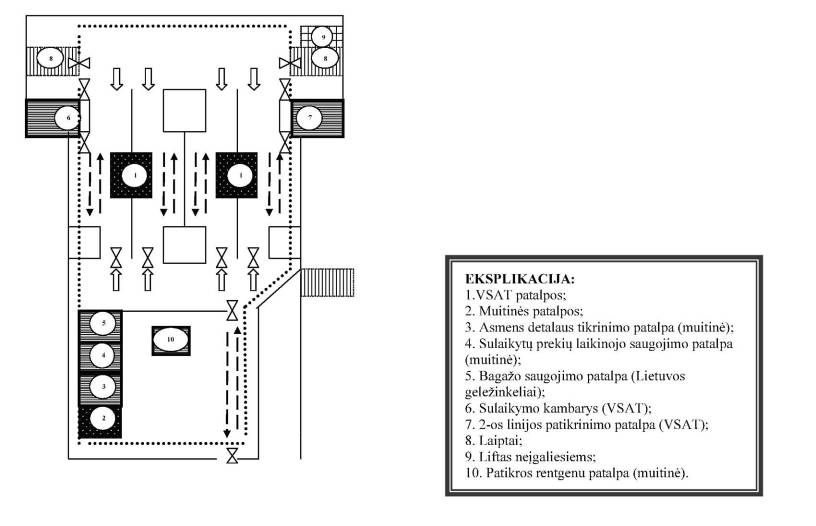 __________________** TIC pastaba. Schemą žr.Žin., 2013, Nr. 74-3746, 117 psl. **